Сизинские вести № 3829.12.2018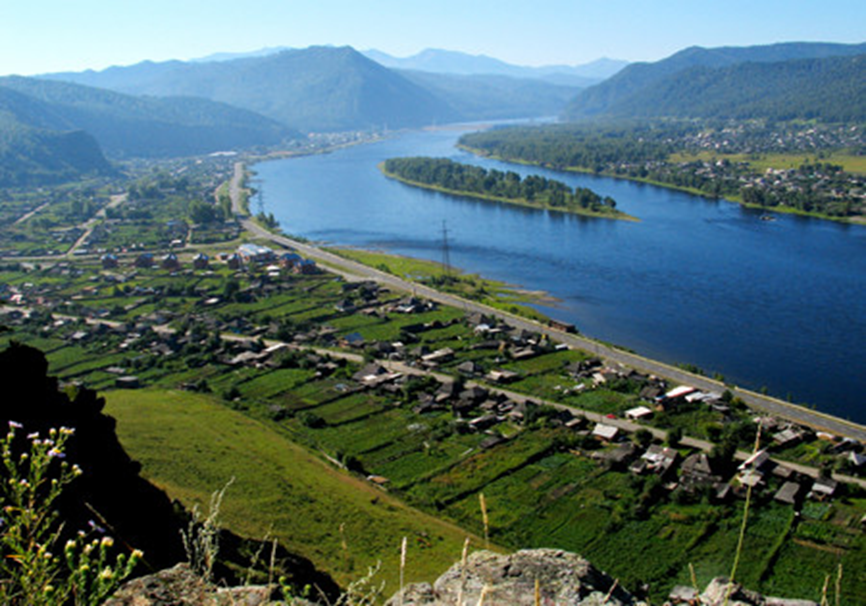 	Газета распространяется бесплатно*Орган издания Муниципальное образование «Сизинский сельсовет»СЕГОДНЯ В НОМЕРЕ:Решение №186…...……………………………………………………….…..………...стр.2Решение №187 ……………………………………………………...………………….стр.10Постановление №144 ……………………………………………...………………….стр.27РОССИЙСКАЯ   ФЕДЕРАЦИЯКРАСНОЯРСКИЙ  КРАЙ  ШУШЕНСКИЙ  РАЙОНСИЗИНСКИЙ  СЕЛЬСКИЙ  СОВЕТ  ДЕПУТАТОВР Е Ш Е Н И Е26.12.2018                                                с. Сизая                                                   № 186О внесении изменений в Решение Сизинского сельского Совета депутатов от 26 сентября 2013 года  № 203 «Об оплате труда работников отраслевых органов администрации Сизинского сельсовета, не относящихся к муниципальным должностям, должностям муниципальной службы» в редакции от 29.09.2014 № 242в редакции от 23.12.2016 № 75в редакции от 10.02.2017 № 83в редакции от 17.08.2018 № 166в редакции от 17.08.2018 № 167В соответствии со ст. ст. 135, 144 Трудового кодекса Российской Федерации, Законом Красноярского края от 29.10.2009 № 9-3864  «О системах оплаты труда работников краевых государственных бюджетных и казенных учреждений» с изменениями, на основании письма Министерства финансов Красноярского края № № 14-11/3801 от 22.06.2018 «О внесении изменений в отдельные законы края», руководствуясь ст.22 Устава Сизинского сельсовета, Сизинский сельский Совет депутатов РЕШИЛ:Внести  в Решение Сизинского сельского Совета депутатов от 26.09.2013  № 203   Положение «Об оплате труда работников отраслевых органов администрации Сизинского сельсовета, не относящихся к муниципальным должностям, должностям муниципальной службы» следующие изменения:в разделе 4, п. 4.21 абзаца 2 цифру «17 861,00» заменить цифрой «18048,00».2. Контроль за исполнением настоящего Решения возложить на постоянную комиссию по законности, правопорядку, защите прав граждан, местному самоуправлению, благоустройству (Резиков В.И.).3. Решение вступает в силу со дня официального опубликования в газете «Сизинские вести» и применяется к правоотношениям, возникающим с 01 января  2019 года.   Председатель Сизинского   сельского Совета депутатов                                                                  Л.Л. Копнина   Глава Сизинского сельсовета                                                               Т.А. КоробейниковаПриложениек Решению      Сизинского сельского Совета депутатов от 26.12.2018г. № 186 Положение«Об  оплате труда работниковотраслевых органов администрации Сизинского сельсовета, не относящихся к муниципальным должностям, должностям муниципальной службы»Настоящее Положение устанавливает систему оплаты труда работников отраслевых органов администрации Сизинского сельсовета, не относящихся к муниципальным должностям, должностям муниципальной службы (далее - работники учреждений), финансируемых за счет средств бюджета сельсовета, отличные от тарифной системы оплаты труда.1. ОБЩИЕ ПОЛОЖЕНИЯ1.1. Система оплаты труда работников учреждений (далее - система оплаты труда) включает в себя следующие элементы оплаты труда:оклады (должностные оклады), ставки заработной платы;выплаты компенсационного характера;выплаты стимулирующего характера.1.2. Система оплаты труда, включая размеры окладов (должностных окладов), ставок заработной платы, выплат компенсационного и стимулирующего характера, для работников учреждений устанавливается коллективными договорами, соглашениями, локальными нормативными актами в соответствии с трудовым законодательством, иными нормативными правовыми актами Российской Федерации и Красноярского края, содержащими нормы трудового права, и настоящим Положением.1.3. Система оплаты труда устанавливается с учетом:а) единого тарифно-квалификационного справочника работ и профессий рабочих;б) единого квалификационного справочника должностей руководителей, специалистов и служащих;в) государственных гарантий по оплате труда;г) примерных положений об оплате труда работников учреждений по ведомственной принадлежности с учетом видов экономической деятельности;д) рекомендаций трехсторонней комиссии по регулированию социально-трудовых отношений;е) мнения представительного органа работников.1.4. Примерные положения об оплате труда работников учреждений по ведомственной принадлежности с учетом видов экономической деятельности утверждаются постановлением администрации Сизинского сельсовета.1.5. Для работников учреждений, осуществляющих переданные полномочия субъекта Российской Федерации, система оплаты труда устанавливается в соответствии с настоящим Положением в пределах бюджетных ассигнований, предоставляемых из федерального бюджета, если иное не установлено решением о бюджете сельсовета на очередной финансовый год и плановый период.1.6. Заработная плата работников учреждений увеличивается (индексируется) с учетом уровня потребительских цен на товары и услуги. Сроки и размеры индексации определяются законом Красноярского края о краевом бюджете.1.9. Работникам учреждений в случаях, установленных настоящим Положением, осуществляется выплата единовременной материальной помощи.2. ОКЛАДЫ (ДОЛЖНОСТНЫЕ ОКЛАДЫ), СТАВКИ ЗАРАБОТНОЙ ПЛАТЫ2.1. Размеры окладов (должностных окладов), ставок заработной платы конкретным работникам устанавливаются руководителем учреждения на основе требований к профессиональной подготовке и уровню квалификации, которые необходимы для осуществления соответствующей профессиональной деятельности, с учетом сложности и объема выполняемой работы в соответствии с размерами окладов (должностных окладов), ставок заработной платы, определенных в коллективных договорах, соглашениях, локальных нормативных актах.2.2. В коллективных договорах, соглашениях, локальных нормативных актах размеры окладов (должностных окладов), ставок заработной платы устанавливаются не ниже минимальных размеров окладов (должностных окладов), ставок заработной платы, определяемых по квалификационным уровням профессиональных квалификационных групп и отдельным должностям, не включенным в профессиональные квалификационные группы (далее - минимальные размеры окладов, ставок).2.3. Минимальные размеры окладов, ставок устанавливаются в примерных положениях об оплате труда.В примерных положениях об оплате труда могут устанавливаться должности (профессии) работников учреждений и условия, при которых размеры окладов (должностных окладов), ставок заработной платы работникам учреждений устанавливаются выше минимальных размеров окладов, ставок.3. ВЫПЛАТЫ КОМПЕНСАЦИОННОГО ХАРАКТЕРА3.1. Порядок установления выплат компенсационного характера, их виды и размеры определяются в соответствии с трудовым законодательством и иными нормативными правовыми актами Российской Федерации и Красноярского края, содержащими нормы трудового права, и настоящим Положением.3.2. К выплатам компенсационного характера относятся:выплаты работникам, занятым на тяжелых работах, работах с вредными и (или) опасными и иными особыми условиями труда;выплаты за работу в местностях с особыми климатическими условиями; выплаты за работу в условиях, отклоняющихся от нормальных (при выполнении работ различной квалификации, совмещении профессий (должностей), сверхурочной работе, работе в ночное время и при выполнении работ в других условиях, отклоняющихся от нормальных).3.3. Виды выплат компенсационного характера, размеры и условия их осуществления устанавливаются в примерных положениях об оплате труда в соответствии с трудовым законодательством и иными нормативными правовыми актами Российской Федерации, Красноярского края и Сизинского сельсовета, содержащими нормы трудового права, и настоящим Положением.3.4. В случаях, определенных законодательством Российской Федерации, Красноярского края и Сизинского сельсовета, к заработной плате работников учреждений устанавливаются районный коэффициент, процентная надбавка к заработной плате за стаж работы в районах Крайнего Севера и приравненных к ним местностях или надбавка за работу в местностях с особыми климатическими условиями.4. ВЫПЛАТЫ СТИМУЛИРУЮЩЕГО ХАРАКТЕРА4.1. Работникам учреждений в пределах утвержденного фонда оплаты труда могут устанавливаться следующие выплаты стимулирующего характера:выплаты за важность выполняемой работы, степень самостоятельности и ответственности при выполнении поставленных задач;выплаты за интенсивность и высокие результаты работы;выплаты за качество выполняемых работ;персональные выплаты;выплаты по итогам работы.         4.2. Выплаты   стимулирующего   характера   производятся  по  решению руководителя  учреждения  с  учетом  критериев  оценки  результативности  и качества труда работника. Критерии оценки результативности и качества труда работников   не  учитываются  при  выплате  стимулирующих  выплат за условия работы в сельской местности в  целях повышения  уровня оплаты труда молодым специалистам, обеспечения заработной платы   работника   на   уровне   размера   минимальной   заработной  платы (минимального  размера  оплаты  труда), обеспечения  региональной  выплаты, установленной    пунктом   4.21    настоящего раздела.   Критерии    оценки результативности  и качества    труда    работников   учреждений     могут детализироваться,   конкретизироваться,    дополняться    и  уточняться   в коллективных    договорах,   соглашениях,   локальных   нормативных   актах учреждений, устанавливающих систему оплаты труда.    4.21 Работникам,  месячная  заработная  плата  которых  при  полностью отработанной  норме  рабочего  времени  и выполненной норме труда (трудовых обязанностей) не превышает размер заработной платы, установленный настоящим пунктом, предоставляется региональная выплата.    Для   целей   расчета  региональной  выплаты  размер  заработной  платы составляет 18048,00 рублей, согласно Закону Красноярского края от 29.10.2009 № 9-3864 (с изменениями).       Региональная  выплата  для  работника  рассчитывается как разница между размером  заработной  платы,  установленным  настоящим  пунктом, и месячной заработной  платой  конкретного  работника при полностью отработанной норме рабочего времени и выполненной норме труда (трудовых обязанностей).    Работникам,  месячная  заработная  плата  которых  по  основному  месту работы  при  не  полностью отработанной норме рабочего времени ниже размера заработной    платы,   установленного   настоящим   пунктом,   исчисленного пропорционально  отработанному  времени,  установить  региональную выплату, размер  которой  для  каждого  работника  определяется  как  разница  между размером  заработной  платы,  установленным  настоящим пунктом, исчисленным пропорционально  отработанному  работником  времени, и величиной заработной платы конкретного работника за соответствующий период времени.    Для  целей  настоящего  пункта  при  расчете  региональной  доплаты под месячной   заработной   платой   понимается  заработная  плата  конкретного работника  с  учетом  доплаты  до  размера  минимальной  заработной  платы, установленного в Красноярском крае (в случае ее осуществления).    Региональная   выплата   включает   в   себя  начисления  по  районному коэффициенту,  процентной  надбавке  к  заработной  плате  за стаж работы в районах  Крайнего  Севера  и  приравненных к ним местностях или надбавке за работу в местностях с особыми климатическими условиями.    Размеры  заработной  платы  для расчета региональной выплаты включают в себя начисления по районному коэффициенту, процентной надбавке к заработной плате  за  стаж  работы  в  районах  Крайнего  Севера  и приравненных к ним местностях  или  надбавке  за  работу в местностях с особыми климатическими условиями.        4.22 Персональные  выплаты  устанавливаются  с учетом квалификационной категории,  сложности,  напряженности  и  особого  режима  работы, работы в сельской   местности,   в  целях  повышения  уровня  оплаты  труда  молодым специалистам,  обеспечения  заработной  платы  работника  на уровне размера минимальной   заработной   платы   (минимального   размера  оплаты  труда), обеспечения  региональной  выплаты,  установленной  пунктом 4.21  настоящего раздела.4.3. Виды выплат стимулирующего характера, размеры и условия их осуществления, критерии оценки результативности и качества труда работников устанавливаются в примерных положениях об оплате труда.4.4. Выплаты стимулирующего характера производятся в пределах бюджетных ассигнований на оплату труда работников учреждения.4.5. Виды, условия, размер и порядок выплат стимулирующего характера, в том числе критерии оценки результативности и качества труда для работников  исполнительных органов местного самоуправления по должностям, не отнесенным к муниципальным должностям, определяются, администрацией Сизинского сельсовета.5. ЕДИНОВРЕМЕННАЯ МАТЕРИАЛЬНАЯ ПОМОЩЬ5.1. Работникам учреждений в пределах утвержденного фонда оплаты труда осуществляется выплата единовременной материальной помощи.5.2. Единовременная материальная помощь работникам учреждений оказывается по решению руководителя учреждения в связи с бракосочетанием, рождением ребенка, в связи со смертью супруга (супруги) или близких родственников (детей, родителей).5.3. Размер единовременной материальной помощи не может превышать трех тысяч рублей по каждому основанию, предусмотренному пунктом 5.2 настоящего раздела.5.4. Выплата единовременной материальной помощи работникам учреждений производится на основании приказа руководителя учреждения с учетом положений настоящей статьи.6. ОПЛАТА ТРУДА РУКОВОДИТЕЛЕЙ УЧРЕЖДЕНИЙ, ИХ ЗАМЕСТИТЕЛЕЙИ ГЛАВНЫХ БУХГАЛТЕРОВ6.1. Заработная плата руководителей учреждений, их заместителей и главных бухгалтеров включает в себя должностной оклад, выплаты компенсационного и стимулирующего характера, определяемые в соответствии с настоящим Положением.6.2. Размер должностного оклада руководителя учреждения устанавливается трудовым договором и определяется в кратном отношении к среднему размеру оклада (должностного оклада), ставки заработной платы работников основного персонала возглавляемого им учреждения с учетом отнесения учреждения к группе по оплате труда руководителей учреждений в соответствии с приложением 1 к настоящему Положению.6.3. Группа по оплате труда руководителей учреждений определяется на основании объемных показателей, характеризующих работу учреждения, а также иных показателей, учитывающих численность работников учреждения, техническое обеспечение учреждения и другие факторы, в соответствии с приложением 1 к настоящему Положению.6.4. Руководителю учреждения группа по оплате труда руководителей учреждений устанавливается локальным правовым актом  администрации Сизинского сельсовета, и определяется не реже одного раза в год в соответствии со значениями объемных показателей за предшествующий год или плановый период.6.5. Средний размер оклада (должностного оклада), ставки заработной платы работников основного персонала определяется в соответствии с порядком исчисления среднего размера оклада (должностного оклада), ставки заработной платы работников основного персонала для определения размера должностного оклада руководителя учреждения в соответствии с приложением 2 к настоящему Положению и перечнем должностей, профессий работников учреждений, относимых к основному персоналу по виду экономической деятельности, устанавливаемых в примерных положениях об оплате труда.6.7. Размеры должностных окладов заместителей руководителей и главных бухгалтеров устанавливаются руководителем учреждения на 10 - 30 процентов ниже размеров должностных окладов руководителей этих учреждений.6.8. Виды выплат компенсационного характера, размеры и условия их осуществления для руководителей учреждений, их заместителей и главных бухгалтеров устанавливаются администрацией Сизинского сельсовета в примерных положениях об оплате труда в соответствии с трудовым законодательством и иными нормативными правовыми актами Российской Федерации и Красноярского края и администрации Сизинского сельсовета, содержащими нормы трудового права, и настоящим Положением.6.9. Виды выплат стимулирующего характера, размеры и условия их осуществления для руководителей, их заместителей и главных бухгалтеров, в том числе критерии оценки результативности и качества деятельности учреждений, устанавливаются Администрацией Сизинского сельсовета в примерных положениях об оплате труда.6.10. Выплаты стимулирующего характера для руководителей, их заместителей и главных бухгалтеров производятся с учетом критериев оценки результативности и качества деятельности учреждения.Выплаты стимулирующего характера руководителям учреждений производятся в пределах объема средств на осуществление выплат стимулирующего характера руководителям учреждений.6.11. Объем средств на осуществление выплат стимулирующего характера руководителям учреждений выделяется в бюджетной смете учреждений.6.12. Объем средств на осуществление выплат стимулирующего характера руководителям учреждений определяется в кратном отношении к размерам должностных окладов руководителей учреждений. Количество должностных окладов руководителей учреждений, учитываемых при определении объема средств на выплаты стимулирующего характера руководителям учреждений, определяется в примерных положениях об оплате труда, но не выше предельного количества должностных окладов руководителей учреждений, учитываемых при определении объема средств на выплаты стимулирующего характера руководителям учреждений, установленных приложением 3 к настоящему Положению, с учетом районного коэффициента, процентной надбавки к заработной плате за стаж работы в районах Крайнего Севера и приравненных к ним местностях или надбавки за работу в местностях с особыми климатическими условиями.6.13. Порядок использования средств на осуществление выплат стимулирующего характера руководителям учреждений устанавливается администрацией Сизинского сельсовета в примерных положениях об оплате труда.6.14. Руководителям учреждений, их заместителям и главным бухгалтерам может оказываться единовременная материальная помощь с учетом положений раздела 5 настоящего Положения.7. РАСХОДНЫЕ ОБЯЗАТЕЛЬСТВА7.1. Оплата труда работников отраслевых органов администрации Сизинского сельсовета, не относящихся к муниципальным должностям, должностям муниципальной службы осуществляется в соответствии с настоящим Положением и является расходным обязательством Сизинского сельсовета.8. ЗАКЛЮЧИТЕЛЬНЫЕ И ПЕРЕХОДНЫЕ ПОЛОЖЕНИЯ8.1. Заработная плата в соответствии с системой оплаты труда, установленной настоящим Решением, устанавливается работнику при наличии действующих коллективных договоров (их изменений), соглашений, локальных нормативных актов, устанавливающих систему оплаты труда в соответствии с трудовым законодательством, иными нормативными правовыми актами Российской Федерации, Красноярского края и Сизинского сельсовета, содержащими нормы трудового права, и настоящим Решением, с момента распространения на работников условий оплаты труда, установленных трудовым договором (дополнительным соглашением к трудовому договору), в соответствии с настоящим Решением.8.2. При переходе на систему оплаты труда обеспечивается сохранение гарантированной части заработной платы работников в рамках определения размеров окладов (должностных окладов), ставок заработной платы, компенсационных выплат и стимулирующих выплат в части персональных выплат по системе оплаты труда в сумме не ниже размера заработной платы (без учета стимулирующих выплат), установленного тарифной системой оплаты труда.9.ВСТУПЛЕНИЕ В СИЛУ НАСТОЯЩЕГО ПОЛОЖЕНИЯ9.1.Настоящее положение вступает в силу со дня его официального опубликования и применяется к правоотношениям, возникшим с 01 октября 2013 года.Приложение 1к Положениюо  системе оплатыработников отраслевых органов администрации Сизинского сельсовета, не относящихся к муниципальным должностям, должностям муниципальной службыПОКАЗАТЕЛИДЛЯ ОТНЕСЕНИЯ УЧРЕЖДЕНИЙ К ГРУППАМ ПО ОПЛАТЕ ТРУДАРУКОВОДИТЕЛЯ УЧРЕЖДЕНИЯ      1.Специализированное учреждение  по ведению бухгалтерского учета2. Группа по оплате труда руководителей учреждений определяется на основании документов, подтверждающих наличие показателей на 1 января текущего года.         3. Учреждение по обеспечению жизнедеятельности органов местного самоуправления      4. Группа по оплате труда руководителей учреждений определяется на основании документов, подтверждающих наличие показателей на 1 января текущего года.         5. Группы по оплате труда руководителей  учреждений КОЛИЧЕСТВО СРЕДНИХ ОКЛАДОВ (ДОЛЖНОСТНЫХ ОКЛАДОВ), СТАВОКЗАРАБОТНОЙ ПЛАТЫ РАБОТНИКОВ ОСНОВНОГО ПЕРСОНАЛА,ИСПОЛЬЗУЕМОЕ ПРИ ОПРЕДЕЛЕНИИ РАЗМЕРА ДОЛЖНОСТНОГО ОКЛАДАРУКОВОДИТЕЛЯ УЧРЕЖДЕНИЯ С УЧЕТОМ ОТНЕСЕНИЯ УЧРЕЖДЕНИЯК ГРУППЕ ПО ОПЛАТЕ ТРУДА РУКОВОДИТЕЛЕЙ УЧРЕЖДЕНИЙПриложение 2к ПоложениюОб оплате трудаработников отраслевых органов администрации Сизинского сельсовета, не относящихся к муниципальным должностям, должностям муниципальной службыПОРЯДОКИСЧИСЛЕНИЯ РАЗМЕРА ОКЛАДА (ДОЛЖНОСТНОГО ОКЛАДА), СТАВКИЗАРАБОТНОЙ ПЛАТЫ РАБОТНИКОВ ОСНОВНОГО ПЕРСОНАЛАДЛЯ ОПРЕДЕЛЕНИЯ РАЗМЕРА ДОЛЖНОСТНОГО ОКЛАДАРУКОВОДИТЕЛЯ УЧРЕЖДЕНИЯ1. Настоящий Порядок определяет правила исчисления среднего размера оклада (должностного оклада), ставки заработной платы работников основного персонала для определения размера должностного оклада руководителя учреждения.2. Средний размер оклада (должностного оклада), ставки заработной платы работников основного персонала для определения размера должностного оклада руководителя учреждения утверждается приказом руководителя учреждения и рассчитывается по формуле:                                     n                                    SUM i=1 ДОi                             ДОср = ------------,                                         Nгде:SUM - знак суммы;ДОср. - средний размер оклада (должностного оклада), ставки заработной платы работников основного персонала;ДОi - размер оклада (должностного оклада), ставки заработной платы работника основного персонала, установленный в соответствии со штатным расписанием учреждения;n - штатная численность работников основного персонала.3. Средний размер оклада (должностного оклада), ставки заработной платы работников основного персонала для определения размера должностного оклада руководителя учреждения подлежит пересмотру в случае:изменения утвержденной штатной численности работников основного персонала учреждения более чем на 15 процентов;увеличения (индексации) окладов (должностных окладов), ставок заработной платы работников.Приложение 3к ПоложениюОб оплате трудаработников отраслевых органов администрации Сизинского сельсовета, не относящихся к муниципальным должностям, должностям муниципальной службы ПРЕДЕЛЬНОЕ КОЛИЧЕСТВО ДОЛЖНОСТНЫХ ОКЛАДОВРУКОВОДИТЕЛЕЙ УЧРЕЖДЕНИЙ, УЧИТЫВАЕМЫХ ПРИ ОПРЕДЕЛЕНИИОБЪЕМА СРЕДСТВ НА ВЫПЛАТЫ СТИМУЛИРУЮЩЕГО ХАРАКТЕРАРУКОВОДИТЕЛЯМ УЧРЕЖДЕНИЙРОССИЙСКАЯ ФЕДЕРАЦИЯКРАСНОЯРСКИЙ  КРАЙ    ШУШЕНСКИЙ РАЙОНСИЗИНСКИЙ СЕЛЬСКИЙ СОВЕТ ДЕПУТАТОВР Е Ш Е Н И ЕО внесении дополнений и изменений в Решение Сизинского сельского Совета депутатов от 25 декабря 2017 г. №132«О бюджете Сизинского сельсовета на 2018 год и плановый период 2019-2020»в редакции №133 от 07.02.2018в редакции №147 от 25.04.2018в редакции №158 от 31.05.2018в редакции №165 от 17.08.2018в редакции №171 от 09.11.2018в редакции №172 от 09.11.2018в редакции №180 от 30.11.2018В соответствии с Федеральным законом №131-ФЗ от 06.10.2003 «Об общих принципах организации местного самоуправления в Российской Федерации», статьей 22 Устава Сизинского сельсовета, Сизинский сельский Совет депутатов РЕШИЛ: Внести в Решение Сизинского сельского Совета депутатов от  25 декабря 2017 г. №132«О бюджете Сизинского сельсовета на 2018 год и плановый период 2019-2020» следующие изменения и дополнения:Пункт 1 изложить в следующей редакции:«1.  Утвердить основные характеристики бюджета Сизинского сельсовета на 2018 год:1) прогнозируемый общий объем доходов бюджета Сизинского сельсовета в сумме 8 812 123,80  рублей;2) общий объем расходов бюджета Сизинского сельсовета в сумме 9 987 088,80 рублей;3) дефицит бюджета Сизинского сельсовета в сумме 1 174 965,00 рублей;4) источники внутреннего финансирования дефицита бюджета Сизинского сельсовета в сумме (1 174 965,00рублей).2.  Утвердить основные характеристики бюджета Сизинского сельсовета на 2019 год и на 2020 год:1) прогнозируемый общий объем доходов бюджета Сизинского сельсовета на 2019 год в сумме 7 616 184,00 рублей и на 2020 год в сумме 7 826 695,00рублей;2) общий объем расходов бюджета Сизинского сельсовета на 2019 год в сумме 7 616 184,00рублей,в том числе условно утвержденные расходы в сумме182 125,00 рублей, и на 2020 год в сумме 7 826 695,00рублей, в том числе условно утвержденные расходы  в сумме 373 836,00 рублей;3) дефицит бюджета на 2019 год в сумме 0,00 рублей и на 2020 год в сумме 0,00 рублей;4) источники внутреннего финансирования дефицита бюджета Сизинского сельсовета на 2019 год в сумме 0,00 рублей и на 2020 год в сумме 0,00 рублей»1.2.  В приложении №5 «Распределение бюджетных ассигнований по разделам и подразделам бюджетной классификации расходов бюджета Российской Федерации на 2018 год и плановый период2019-2020 годов»:в графе 3 в строке 1цифры «4462578,27» заменить цифрами «4571607,55»;в графе 3 в строке 2 цифры «648022,95» заменить цифрами «643758,12»в графе 3 в строке 3 цифры «540219,59» заменить цифрами «506011,27»в графе 3 в строке 4цифры «2391425,97» заменить цифрами «2475139,46»;в графе 3 в строке 5 цифры «20000,00» заменить цифрами «5000,00»в графе 3 в строке 6 цифры «862909,76» заменить цифрами «941698,70»в графе 3 в строке 12 цифры «605970,00» заменить цифрами «625970,00»;в графе 3 в строке 15 цифры «1918173,00» заменить цифрами «1958086,25»в графе 3 в строке 16 цифры «1297180,73» заменить цифрами «1111238,20»в графе 3 в строке 19 цифры «17000,00» заменить цифрами «34000,00»в графе 3 в строке 20 цифры «17000,00» заменить цифрами «19000,00»дополнить строкой следующего содержания:1.3. В приложение №6 «Ведомственная структура расходов бюджета Сизинского сельсовета на 2018 год»в графе 6 в строке 2 цифры «4462578,27» заменить цифрами «4571607,55»в графе 6 в строках 3-4 цифры «648022,95» заменить цифрами «643758,12»в графе 6 в строках 11-13 цифры «584256,51» заменить цифрами «579997,68»в графе 6 в строках 14-15 цифры «540219,59» заменить цифрами «506011,27»в графе 6 в строках 22-24 цифры «486880,40» заменить цифрами «452672,08»в графе 6 в строках 25-26 цифры «2391425,97» заменить цифрами «2475139,46»в графе 6 в строке 33 цифры «2259439,90» заменить цифрами «2340520,71»в графе 6 в строках 34-35 цифры «1296286,52» заменить цифрами «1266500,76»в графе 6 в строках 36-37 цифры «911891,38» заменить цифрами «1022757,95»дополнить строками следующего содержания:строки 41-60 считать строками 43-62в графе 6 в строках 43-47 цифры «20000,00» заменить цифрами «5000,00»в графе 6 в строках 43-47 цифры «20000,00» заменить цифрами «5000,00»в графе 6 в строке 51 цифры «818381,00» заменить цифрами «894880,37»в графе 6 в строках 59-60 цифры «652289,00» заменить цифрами «696338,37»в графе 6 в строках 61-62 цифры «166092,00» заменить цифрами «198542,00»дополнить строками следующего содержания:строки 61-143 считать строками 65-147в графе 6 в строках 90-93 цифры «605970,00» заменить цифрами «625970,00»в графе 6 в строках 100-102 цифры «248400,00» заменить цифрами «268400,00»в графе 6 в строке 109 цифры «3215353,73» заменить цифрами «3069324,45»в графе 6 в строках 110-112 цифры «1948873,00» заменить цифрами «1958086,25»в графе 6 в строках 119-121 цифры «389420,00» заменить цифрами «398633,25»в графе 6 в строках 125-127 цифры «1266480,73» заменить цифрами «1111238,20»в графе 6 в строке 131 цифры «1239214,19» заменить цифрами «1083971,66»в графе 6 в строках 132-133 цифры «614228,48» заменить цифрами «562685,95»в графе 6 в строках 134-135 цифры «624985,71» заменить цифрами «521285,71»в графе 6 в строках 143-147 цифры «17000,00» заменить цифрами «19000,00»дополнить строками следующего содержания:1.3.  В приложение №8 «Распределение бюджетных ассигнований по целевым статьям (муниципальным программам Сизинского сельсовета и непрограммным направлениям деятельности), группам и подгруппам видов расходов, разделам, подразделам классификации расходов  бюджета Сизинского сельсовета на 2018 год»:в графе 6 в строке1 цифры «5196457,31» заменить цифрами «5243697,65»в графе 6 в строках 10-13 цифры «584256,51» заменить цифрами «579991,68»в графе 6 в строке22 цифры «2208177,90» заменить цифрами «2291891,39»в графе 6 в строках 23-26 цифры «1296286,52» заменить цифрами «1266500,76»в графе 6 в строках 27-30 цифры «911891,38» заменить цифрами «1022757,95»дополнить строками следующего содержания:строки 31-64 считать строками 31-66в графе 6 в строках 43-47 цифры «20000,00» заменить цифрами «50000,00»в графе 6 в строках 49-52 цифры «258586,90» заменить цифрами «274942,60»в графе 6 в строках 53-56 цифры «59664,90» заменить цифрами «43309,20»в графе 6 в строках 62-66 цифры «17000,00» заменить цифрами «19000,00»дополнить строками следующего содержания:строки 65-115 считать строками 70-120в графе 6 в строке 70 цифры «540219,59» заменить цифрами «506011,27»в графе 6 в строках 79-83 цифры «486880,40» заменить цифрами «452672,08»в графе 6 в строках 84-85 цифры «4790631,49» заменить цифрами «4741101,58»в графе 6 в строке 108 цифры «862547,76» заменить цифрами «941336,70»в графе 6 в строках 113-116 цифры «652289,00» заменить цифрами «696338,37»в графе 6 в строках 117-120 цифры «166092,00» заменить цифрами «198542,00»дополнить строками следующего содержания:строки 116-160 считать строками 123-167в графе 6 в строках 137-141 цифры «248400,00» заменить цифрами «268400,00»в графе 6 в строках 145-148 цифры «389420,00» заменить цифрами «398633,25»в графе 6 в строке 159 цифры «1239214,19» заменить цифрами «1083971,66»в графе 6 в строках 160-163 цифры «614228,48» заменить цифрами «562685,95»в графе 6 в строках 164-167 цифры «624985,71» заменить цифрами «521285,71»Приложения №5,6,8 к Решению изложить в новой редакции согласно приложениям   №1,2,3 к настоящему Решению.Контроль над исполнением настоящего Решения возложить на  постоянную комиссию по бюджету, финансам, собственности, по охране окружающей среды и природопользования (Акулич Л.С.)Настоящее решение вступает в силу после его официального опубликования (обнародования) в газете «Сизинские вести».РОССИЙСКАЯ ФЕДЕРАЦИЯАДМИНИСТРАЦИЯ СИЗИНСКОГО СЕЛЬСОВЕТАШУШЕНСКОГО РАЙОНА КРАСНОЯРСКОГО КРАЯП О С Т А Н О В Л Е Н И Е от  29.12.2018                                   с. Сизая                                    №  144      О внесении изменений в постановление администрации Сизинского сельсовета от 23.09.2013 № 153 «Об утверждении Положения о системе оплаты труда работников отраслевых органов администрации Сизинского сельсовета, не относящихся к муниципальным должностям, должностям муниципальной службы» (в редакции постановлений № 178 от 30.09.2014, № 295 от 27.12.2016, № 296 от 27.12.2016, № 175 от 26.12.2017, № 176 от 27.12.2017, № 177 от 28.12.2017; № 53 от 04.05.2018; № 87 от 03.09.2018).       На основании  письма  Министерства  финансов  Красноярского края  № 14-11/9915 от 13.12.2018 в соответствии со статьей 136 Трудового кодекса Российской Федерации, со статьей 16 Федерального Закона от 06.10.2003 № 131-ФЗ «Об общих принципах организации местного самоуправления в Российской Федерации»,  Решением Сизинского сельского Совета депутатов от 23.09.2013 № 203 «Положение об оплате труда работников отраслевых органов администрации Сизинского сельсовета, не относящихся к муниципальным должностям, должностям муниципальной службы», руководствуясь  Уставом Сизинского сельсоветаПОСТАНОВЛЯЮ:Внести в постановление администрации Сизинского сельсовета от 23.09.2013 № 153 «Об утверждении Положения о системе оплаты труда работников отраслевых органов администрации Сизинского сельсовета, не относящихся к муниципальным должностям, должностям муниципальной службы», следующие изменения:  в разделе 5 пункт 5.6.6: число 17861,00 заменить на число 18048,00.Контроль за исполнением данного постановления возложить на главного бухгалтера Карсакову М.А.Настоящее постановление вступает в силу со дня официального опубликованию в газете «Сизинские вести», но не ранее 01 января 2019 года. Глава Сизинского сельсовета                                                    Т.А. Коробейникова  N 
п/п       Наименование показателя             Условия      Количество 
   баллов    1                   2                           3             4      1  Наличие учреждений на территории поселения  за каждое учреждение     25       2  Количество работников в учреждении   из расчета на     
каждого работника     1       3  Наличие обслуживаемых краевых        
государственных учреждений по типам  за каждое         
учреждение        3.1органы местного самоуправленияза каждое         
учреждение            0,83.2клубного типа                           за каждое         
учреждение            0,8     3.3библиотечного типа        за каждое         
учреждение            0,6     3.4иных учреждений                      за каждое         
учреждение            0,3     4  Количество работников                
в обслуживаемых учреждениях          за каждого        
работника             0,1       N 
п/п       Наименование показателя             Условия      Количество 
   баллов    1                   2                           3             4      1  Наличие учреждений на территории поселения  за каждое учреждение     25       2  Количество работников в учреждении   из расчета на     
каждого работника     1       3  Получение и выдача товарно-материальных ценностей в календарном годуза каждую         
единицу        0,01,но не более 2004Количество произведенного текущего и капитального ремонта за календарный годза каждый объект4Количество произведенного текущего и капитального ремонта за календарный годза каждый объект    105Количество автотранспортных средствза каждую единицу    1     № 
п/пПоказателиГруппы по оплате труда       
руководителей учреждений Группы по оплате труда       
руководителей учреждений Группы по оплате труда       
руководителей учреждений Группы по оплате труда       
руководителей учреждений № 
п/пПоказателиIIIIIIIV1234561  Иные учреждения, по сопровождению деятельности органов местного самоуправления свыше 350от 251 до 350от  151 до 250до 150N  
п/п Учреждения        Количество средних окладов (должностных  
окладов), ставок заработной платы     
работников основного персонала учреждения Количество средних окладов (должностных  
окладов), ставок заработной платы     
работников основного персонала учреждения Количество средних окладов (должностных  
окладов), ставок заработной платы     
работников основного персонала учреждения Количество средних окладов (должностных  
окладов), ставок заработной платы     
работников основного персонала учреждения N  
п/п Учреждения        I группа 
по оплате 
труда   II группа
по оплате
труда  III группа 
по оплате 
труда   IV группа
по оплате
труда  1            2     3    4     5    1   Учреждения по сопровождению            
деятельности органов     
местного самоуправления  3,0 - 5,0 2,5 - 2,92,0 - 2,4 1,5 - 1,9№ п/пУчрежденияПредельное количество должностных окладов руководителя учреждения, в год1231Учреждения по сопровождению деятельности органов местного самоуправлениядо 3426.12.2018            с.Сизая                               № 18721Социальное обеспечение населения100315 000,000,000,0041Иные бюджетные ассигнования814010462000801308002 632,6842Уплата иных платежей814010462000801308532 632,6863Иные бюджетные ассигнования814011301100800608002 289,5764Уплата иных платежей814011301100800608532 289,57148Социальное обеспечение населения8141003621008021015 000,00149Социальное обеспечение и иные выплаты населению8141003621008021030015 000,00150Пособия, компенсации и иные социальные выплаты гражданам, кроме публичных нормативных обязательств8141003621008021032015 000,0031Иные бюджетные ассигнования62000801308002 632,6832Уплата иных платежей620008013085301042 632,6867Социальное обеспечение населения621008021030015 000,0068Социальное обеспечение и иные выплаты населению6210080210300100015 000,0069Пособия, компенсации и иные социальные выплаты гражданам, кроме публичных нормативных обязательств6210080210320100315 000,00121Иные бюджетные ассигнования01100800608002 289,57122Уплата иных платежей011008006085301132 289,57Председатель Сизинскогосельского Совета депутатов                             Глава Сизинского сельсовета                                                  Л.Л. КопнинаТ.А. КоробейниковаПриложение  № 1 Решению Сизинского                                                   сельского Совета депутатов
от 26.12.2018г. № 187Приложение  № 1 Решению Сизинского                                                   сельского Совета депутатов
от 26.12.2018г. № 187Приложение  № 1 Решению Сизинского                                                   сельского Совета депутатов
от 26.12.2018г. № 187Приложение  № 5
к Решению Сизинского                                                                                   сельского Совета депутатов
от 25.12.2017г. № 132 Приложение  № 5
к Решению Сизинского                                                                                   сельского Совета депутатов
от 25.12.2017г. № 132 Приложение  № 5
к Решению Сизинского                                                                                   сельского Совета депутатов
от 25.12.2017г. № 132 Распределение бюджетных ассигнований по разделам и подразделам бюджетной классификации расходов бюджетов Российской Федерации на 2018 год и плановый период 2019-2020 годовРаспределение бюджетных ассигнований по разделам и подразделам бюджетной классификации расходов бюджетов Российской Федерации на 2018 год и плановый период 2019-2020 годовРаспределение бюджетных ассигнований по разделам и подразделам бюджетной классификации расходов бюджетов Российской Федерации на 2018 год и плановый период 2019-2020 годовРаспределение бюджетных ассигнований по разделам и подразделам бюджетной классификации расходов бюджетов Российской Федерации на 2018 год и плановый период 2019-2020 годовРаспределение бюджетных ассигнований по разделам и подразделам бюджетной классификации расходов бюджетов Российской Федерации на 2018 год и плановый период 2019-2020 годов(руб.)№ строкиНаименование кода расходов бюджетной классификацииРаздел - подраздел201820192020123451ОБЩЕГОСУДАРСТВЕННЫЕ ВОПРОСЫ01004 571 607,553 945 049,633 945 049,632Функционирование Высшего должностного лица субъекта Российской Федерации и муниципального образования0102643 758,12584 256,51584 256,513Функционирование законодательных (представительных) органов государственной власти и представительных органов муниципальных образований0103506 011,27486 880,40486 880,404Функционирование Правительства Российской Федерации, высших исполнительных органов государственной власти субъектов Российской Федерации, местных администраций01042 475 139,462 036 161,722 036 161,725Резервные фонды01115 000,0020 000,0020 000,006Другие общегосударственные вопросы0113941 698,70817 751,00817 751,007НАЦИОНАЛЬНАЯ ОБОРОНА0200318 251,80295 900,00307 900,008Мобилизационная и вневойсковая подготовка0203318 251,80295 900,00307 900,009НАЦИОНАЛЬНАЯ БЕЗОПАСНОСТЬ И ПРАВООХРАНИТЕЛЬНАЯ ДЕЯТЕЛЬНОСТЬ030075 760,0028 000,0028 000,0010Обеспечение пожарной безопасности031075 760,0028 000,0028 000,0011НАЦИОНАЛЬНАЯ ЭКОНОМИКА0400656 970,00307 000,00313 800,0012Дорожное хозяйство (дорожные фонды)0409625 970,00277 000,00283 800,0013Другие вопросы в области национальной экономики041231 000,0030 000,0030 000,0014ЖИЛИЩНО-КОММУНАЛЬНОЕ ХОЗЯЙСТВО05003 069 324,451 572 934,371 572 934,3715Благоустройство05031 958 086,25432 720,00432 720,0016Другие вопросы в области жилищно-коммунального хозяйства05051 111 238,201 140 214,371 140 214,3717КУЛЬТУРА, КИНЕМАТОГРАФИЯ08001 261 175,001 261 175,001 261 175,0018Культура08011 261 175,001 261 175,001 261 175,0019СОЦИАЛЬНОЕ ОБЕСПЕЧЕНИЕ НАСЕЛЕНИЯ100034 000,0024 000,0024 000,0020Пенсионное обеспечение100119 000,0024 000,0024 000,0021Социальное обеспечение населения100315 000,000,000,0021Условно утверждаемые расходы182 125,00373 836,00ИТОГО ИТОГО 10 002 088,807 616 184,007 826 695,00Приложение № 2 к                                                                  Решению Сизинского                                                 сельского Совета депутатов                                               от 26.12.2018г. № 187                                           Приложение № 2 к                                                                  Решению Сизинского                                                 сельского Совета депутатов                                               от 26.12.2018г. № 187                                           Приложение № 2 к                                                                  Решению Сизинского                                                 сельского Совета депутатов                                               от 26.12.2018г. № 187                                           Приложение № 6 к                                                                 Решению Сизинского                                                                  сельского Совета депутатов                                                                от 25.12.2017г. № 132                                    Приложение № 6 к                                                                 Решению Сизинского                                                                  сельского Совета депутатов                                                                от 25.12.2017г. № 132                                    Приложение № 6 к                                                                 Решению Сизинского                                                                  сельского Совета депутатов                                                                от 25.12.2017г. № 132                                    Приложение № 6 к                                                                 Решению Сизинского                                                                  сельского Совета депутатов                                                                от 25.12.2017г. № 132                                    Приложение № 6 к                                                                 Решению Сизинского                                                                  сельского Совета депутатов                                                                от 25.12.2017г. № 132                                    Приложение № 6 к                                                                 Решению Сизинского                                                                  сельского Совета депутатов                                                                от 25.12.2017г. № 132                                    Ведомственная структура расходов бюджета  Сизинского сельсовета на 2018 годВедомственная структура расходов бюджета  Сизинского сельсовета на 2018 годВедомственная структура расходов бюджета  Сизинского сельсовета на 2018 годВедомственная структура расходов бюджета  Сизинского сельсовета на 2018 годВедомственная структура расходов бюджета  Сизинского сельсовета на 2018 годВедомственная структура расходов бюджета  Сизинского сельсовета на 2018 год(руб.)(руб.)Наименование показателей бюджетной классификацииКод ведомств           Раздел-   подразделЦелевая статьяВид расходовСумма на 2018  годНаименование показателей бюджетной классификацииКод ведомств           Раздел-   подразделЦелевая статьяВид расходовСумма на 2018  год1234561Администрация Сизинского сельсовета Шушенского района8149 987 088,802ОБЩЕГОСУДАРСТВЕННЫЕ ВОПРОСЫ81401004 571 607,553Функционирование Высшего должностного лица субъекта Российской Федерации и муниципального образования8140102643 758,124Непрограммные расходы Администрации Сизинского сельсовета81401026200000000643 758,125Средства на частичное финансирование (возмещение) расходов на повышение размеров оплаты труда отдельным категориям работников бюджетной сферы Красноярского края в рамках непрограммных расходов финансового управления администрации Шушенского района8140102620001040040 362,006Расходы на выплаты персоналу в целях обеспечения выполнения функций государственными (муниципальными) органами, казенными учреждениями, органами управления государственными внебюджетными фондами8140102620001040010040 362,007Расходы на выплату персоналу государственных (муниципальных) органов8140102620001040012040 362,008Средства на повышение размеров оплаты труда работников бюджетной сферы Красноярского края с 01.01.2018 на 4% в рамках непрограммных расходов финансового управления администрации Шушенского района8140102620001047023 404,449Расходы на выплаты персоналу в целях обеспечения выполнения функций государственными (муниципальными) органами, казенными учреждениями, органами управления государственными внебюджетными фондами8140102620001047010023 404,4410Расходы на выплату персоналу государственных (муниципальных) органов8140102620001047012023 404,4411Глава муниципального образования (в рамках непрограммных расходов администрации Сизинского сельсовета)81401026200080120579 991,6812Расходы на выплаты персоналу в целях обеспечения выполнения функций государственными (муниципальными) органами, казенными учреждениями, органами управления государственными внебюджетными фондами81401026200080120100579 991,6813Расходы на выплату персоналу государственных (муниципальных) органов81401026200080120120579 991,6814Функционирование законодательных (представительных) органов государственной власти и представительных органов муниципальных образований 8140103506 011,2715Непрограммные расходы представительного  органа муниципального образования81401036100000000506 011,2716Средства на частичное финансирование (возмещение) расходов на повышение размеров оплаты труда отдельным категориям работников бюджетной сферы Красноярского края в рамках непрограммных расходов финансового управления администрации Шушенского района8140103610001040033 852,0017Расходы на выплаты персоналу в целях обеспечения выполнения функций государственными (муниципальными) органами, казенными учреждениями, органами управления государственными внебюджетными фондами8140103610001040010033 852,0018Расходы на выплату персоналу государственных (муниципальных) органов8140103610001040012033 852,0019Расходы на повышение размеров оплаты труда работников бюджетной сферы Красноярского края с 1 января 2018 года на 4 процента в рамках непрограммных расходов администрации Сизинского сельсовета814010319 487,1920Расходы на выплаты персоналу в целях обеспечения выполнения функций государственными (муниципальными) органами, казенными учреждениями, органами управления государственными внебюджетными фондами8140103610001047010019 487,1921Расходы на выплату персоналу государственных (муниципальных) органов8140103610001047012019 487,1922Председатель представительного органа муниципального образования81401036100080110452 672,0823Расходы на выплаты персоналу в целях обеспечения выполнения функций государственными (муниципальными) органами, казенными учреждениями, органами управления государственными внебюджетными фондами81401036100080110100452 672,0824Расходы на выплаты персоналу государственных (муниципальных) органов81401036100080110120452 672,0825Функционирование Правительства Российской Федерации, высших исполнительных органов государственной власти субъектов Российской Федерации и  местных администраций81401042 475 139,4626Непрограммные расходы  Администрации Сизинского сельсовета814010462000000002 475 139,4627Средства на частичное финансирование (возмещение) расходов на повышение размеров оплаты труда отдельным категориям работников бюджетной сферы Красноярского края в рамках непрограммных расходов финансового управления администрации Шушенского района814010462000104084 736,0028Расходы на выплаты персоналу в целях обеспечения выполнения функций государственными (муниципальными) органами, казенными учреждениями, органами управления государственными внебюджетными фондами8140104620001040010084 736,0029Расходы на выплату персоналу государственных (муниципальных) органов814010462000104012084 736,0030Расходы на повышение размеров оплаты труда работников бюджетной сферы Красноярского края с 1 января 2018 года на 4 процента в рамках непрограммных расходов администрации Сизинского сельсовета8140104620001047047 250,0731Расходы на выплаты персоналу в целях обеспечения выполнения функций государственными (муниципальными) органами, казенными учреждениями, органами управления государственными внебюджетными фондами8140104620001047010047 250,0732Расходы на выплату персоналу государственных (муниципальных) органов8140104620001047012047 250,0733Руководство и управление в сфере установленных функций органов местного самоуправления в рамках непрограммных расходов администрации Сизинского сельсовета814010462000801302 340 520,7134Расходы на выплаты персоналу в целях обеспечения выполнения функций государственными (муниципальными) органами, казенными учреждениями, органами управления государственными внебюджетными фондами 814010462000801301001 266 500,7635Расходы на выплату персоналу государственных (муниципальных) органов814010462000801301201 266 500,7636Закупка товаров, работ и услуг для государственных (муниципальных) нужд814010462000801302001 022 757,9537Иные закупки товаров, работ и услуг для обеспечения государственных (муниципальных) нужд814010462000801302401 022 757,9538Расходы на выполнение передачи части полномочий по исполнению бюджета поселения8140104620008062051 262,0039Межбюджетные трансферты8140104620008062050051 262,0040Иные межбюджетные трансферты8140104620008062054051 262,0041Иные бюджетные ассигнования814010462000801308002 632,6842Уплата иных платежей814010462000801308532 632,6843Резервные фонды81401115 000,0044Непрограммные расходы  Администрации Сизинского сельсовета814011164000000005 000,0045Резервные фонды местных администраций814011164000802105 000,0046Иные бюджетные ассигнования814011164000802108005 000,0047Резервные средства814011164000802108705 000,0048Другие общегосударственные вопросы8140113941 698,7049Муниципальная программа "Обеспечение жизнедеятельности муниципального образования Сизинский сельсовет на 2018-2020 годы"81401130100000000941 698,7050Отдельные мероприятия814011301100000000941 698,7051Обеспечение деятельности (оказание услуг) подведомственных учреждений (в рамках отдельных мероприятий Муниципальной программы Сизинского сельсовета "Обеспечение жизнедеятельности МО Сизинский сельсовет 2017-2019" )814011301100080000894 880,3752Расходы на повышение размеров оплаты труда работников бюджетной сферы Красноярского края с 1 января 2018 года на 4 процента в рамках отдельных мероприятий в рамках Муниципальной программы Сизинского сельсовета "Обеспечение жизнедеятельности МО Сизинский сельсовет 2017-2019"8140113011001047026 091,7653Расходы на выплаты персоналу в целях обеспечения выполнения функций государственными (муниципальными) органами, казенными учреждениями, органами управления государственными внебюджетными фондами8140113011001047010026 091,7654Расходы на выплату персоналу государственных (муниципальных) органов8140113011111047012026 091,7655Непрограммные расходы администрации Сизинского сельсовета81401130110000000362,0056Обеспечение деятельности административных комиссий (в рамках непрограммных расходов администрации Сизинского сельсовета81401130110075140362,0057Закупка товаров, работ и услуг для государственных (муниципальных) нужд81401130110075140200362,0058Иные закупки товаров, работ и услуг для обеспечения государственных (муниципальных) нужд81401130110075140240362,0059Расходы на выплаты персоналу в целях обеспечения выполнения функций государственными (муниципальными) органами, казенными учреждениями, органами управления государственными внебюджетными фондами814011301100080060100696 338,3760Расходы на выплаты персоналу казенных учреждений81401130110080060120696 338,3761Закупка товаров, работ и услуг для государственных (муниципальных) нужд81401130110080060200198 542,0062Иные закупки товаров, работ и услуг для обеспечения государственных (муниципальных) нужд81401130110080060240198 542,0063Иные бюджетные ассигнования814011301100800608002 289,5764Уплата иных платежей814011301100800608532 289,5765Закупка товаров, работ и услуг для государственных (муниципальных) нужд8140113011008007020016 000,0066Иные закупки товаров, работ и услуг для обеспечения государственных (муниципальных) нужд8140113011008007024016 000,0067Иные бюджетные ассигнования814011301100800708002 075,0068Уплата налогов, сборов и иных платежей814011301100800708502 075,0069Национальная оборона8140200318 251,8070Мобилизационная и вневойсковая подготовка8140203318 251,8071Непрограммные расходы Администрации Сизинского сельсовета81402036200000000318 251,8072Осуществление первичного воинского учета на территориях, где отсутствуют военные комиссариаты81402036200051180318 251,8073Расходы на выплаты персоналу в целях обеспечения выполнения функций государственными (муниципальными) органами, казенными учреждениями, органами управления государственными внебюджетными фондами 81402036200051180100258 586,9074Расходы на выплаты персоналу государственных (муниципальных) органов81402036200051180120258 586,9075Закупка товаров, работ и услуг для государственных (муниципальных) нужд8140203620005118020059 664,9076Иные закупки товаров, работ и услуг для обеспечения государственных (муниципальных) нужд8140203620005118024059 664,9077Национальная безопасность и правоохранительная деятельность814030075 760,0078Обеспечение пожарной безопасности814031075 760,0079Муниципальная программа Сизинского сельсовета "Обеспечение жизнедеятельности МО Сизинский сельсовет 2017-2019"8140310010000000025 600,0080Отдельные мероприятия 8140310011000000025 600,0081Финансирование мероприятий по профилактике и тушению пожаров на территории поселения (в рамках отдельных мероприятий Муниципальной программы Сизинского сельсовета "Обеспечение жизнедеятельности МО Сизинский сельсовет 2017-2019")8140310011008004025 600,0082Закупка товаров, работ и услуг для государственных (муниципальных) нужд8140310011008004020025 600,0083Иные закупки товаров, работ и услуг для обеспечения государственных (муниципальных) нужд8140310011008004024025 600,0084Софинасирование расходов на обеспечение первичных мер пожарной безопасности в рамках отдельных мероприятий муниципальной программы Шушенского района "Защита населения и территорий Шушенского района от чрезвычайных ситуаций природного и техногенного характера"814031001100S41202 400,0085Закупка товаров, работ и услуг для государственных (муниципальных) нужд814031001100S41202002 400,0086Иные закупки товаров, работ и услуг для обеспечения государственных (муниципальных) нужд814031001100S41202402 400,0087Расходы на обеспечение первичных мер пожарной безопасности в рамках отдельных мероприятий муниципальной программы Шушенского района "Защита населения и территорий Шушенского района от чрезвычайных ситуаций природного и техногенного характера"8140310011007412047 760,0088Закупка товаров, работ и услуг для государственных (муниципальных) нужд8140310011007412020047 760,0089Иные закупки товаров, работ и услуг для обеспечения государственных (муниципальных) нужд8140310011007412024047 760,0090Национальная экономика8140400625 970,0091Дорожное хозяйство (дорожные фонды)8140409625 970,0092Муниципальная программа Сизинского сельсовета "Обеспечение жизнедеятельности МО Сизинский сельсовет 2017-2019"81404090100000000625 970,0093Отдельные мероприятия81404090110000000625 970,0094Со финансирование на осуществление полномочий по подержанию дорог в границах поселения (в рамках отдельных мероприятий Муниципальной программы Сизинского сельсовета "Обеспечение жизнедеятельности МО Сизинский сельсовет 2017-2019")814040901100S50803 600,0095Закупка товаров, работ и услуг для государственных (муниципальных) нужд814040901100S50802003 600,0096Иные закупки товаров, работ и услуг для обеспечения государственных (муниципальных) нужд814040901100S50802403 600,0097Расходы на содержание автомобильных дорог общего пользования местного значения городских округов, городских и сельских поселений за счет средств дорожного фонда Красноярского края в рамках подпрограммы "Дороги Шушенского района" муниципальной программы "Развитие транспортной системы"81404090110075080353 970,0098Закупка товаров, работ и услуг для государственных (муниципальных) нужд81404090110075080200353 970,0099Иные закупки товаров, работ и услуг для обеспечения государственных (муниципальных) нужд81404090110075080240353 970,00100Осуществление полномочий по подержанию дорог в границах поселения (в рамках отдельных мероприятий Муниципальной программы Сизинского сельсовета "Обеспечение жизнедеятельности МО Сизинский сельсовет 2017-2019")81404090110080030268 400,00101Закупка товаров, работ и услуг для государственных (муниципальных) нужд81404090110080030200268 400,00102Иные закупки товаров, работ и услуг для обеспечения государственных (муниципальных) нужд81404090110080030240268 400,00103Другие вопросы в области национальной экономики814041231 000,00104Муниципальная программа Сизинского сельсовета "Обеспечение жизнедеятельности МО Сизинский сельсовет 2017-2019"8140412010000000031 000,00105Отдельные мероприятия8140412011000000031 000,00106Обеспечение  картографических и землеустроительных работ (в рамках отдельных мероприятий Муниципальной программы Сизинского сельсовета "Обеспечение жизнедеятельности МО Сизинский сельсовет 2017-2019")8140412011008005031 000,00107Закупка товаров, работ и услуг для государственных (муниципальных) нужд8140412011008005020031 000,00108Иные закупки товаров, работ и услуг для обеспечения государственных (муниципальных) нужд8140412011008005024031 000,00109Жилищно- коммунальное хозяйство81405003 069 324,45110Благоустройство81405031 958 086,25111Муниципальная программа Сизинского сельсовета "Обеспечение жизнедеятельности МО Сизинский сельсовет 2017-2019гг"814050301000000001 958 086,25112Отдельные мероприятия814050301100000001 958 086,25113Осуществление расходов, направленных на реализацию мероприятий по поддержке местных инициатив, в рамках отдельного мероприятия муниципальной программы "обеспечение жизнедеятельности муниципального образования Сизинский сельсовет81405030110076410634 453,00114Закупка товаров, работ и услуг для государственных (муниципальных) нужд81405030110076410200634 453,00115Иные закупки товаров, работ и услуг для обеспечения государственных (муниципальных) нужд81405030110076410240634 453,00116Уличное освещение (в рамках отдельных мероприятий Муниципальной программы Сизинского сельсовета "Обеспечение жизнедеятельности МО Сизинский сельсовет 2017-2019" )81405030110080010800 000,00117Закупка товаров, работ и услуг для государственных (муниципальных) нужд81405030110080010200800 000,00118Иные закупки товаров, работ и услуг для обеспечения государственных (муниципальных) нужд81405030110080010240800 000,00119Прочие мероприятия по благоустройству81405030110080020398 633,25120Закупка товаров, работ и услуг для государственных (муниципальных) нужд81405030110080020200398 633,25121Иные закупки товаров, работ и услуг для обеспечения государственных (муниципальных) нужд81405030110080020240398 633,25122Расходы по обработке, утилизации, обезвреживанию, захоронению ТКО на территории Сизинского сельсовета в рамках отдельных мероприятий Муниципальной программы Сизинского сельсовета "Обеспечение жизнедеятельности МО Сизинский сельсовет 2017-2019" 81405030110091120125 000,00123Закупка товаров, работ и услуг для государственных (муниципальных) нужд81405030110091120200125 000,00124Иные закупки товаров, работ и услуг для обеспечения государственных (муниципальных) нужд81405030110091120240125 000,00125Другие вопросы в области жилищно-коммунального хозяйства81405051 111 238,20126Муниципальная программа Сизинского сельсовета "Обеспечение жизнедеятельности МО Сизинский сельсовет 2017-2019"814050501000000001 111 238,20127Отдельные мероприятия814050501100000001 111 238,20128Расходы на повышение размеров оплаты труда работников бюджетной сферы Красноярского края с 1 января 2018 года на 4 процента в рамках отдельных мероприятий в рамках Муниципальной программы Сизинского сельсовета "Обеспечение жизнедеятельности МО Сизинский сельсовет 2017-2019"8140505011001047027 266,54129Расходы на выплаты персоналу в целях обеспечения выполнения функций государственными (муниципальными) органами, казенными учреждениями, органами управления государственными внебюджетными фондами8140505011001047010027 266,54130Расходы на выплату персоналу государственных (муниципальных) органов8140505011001047012027 266,54131Финансовое обеспечение выполнения муниципального задания на содержание имущества и общехозяйственные расходы814050501100800601 083 971,66132Расходы на выплаты персоналу в целях обеспечения выполнения функций государственными (муниципальными) органами, казенными учреждениями, органами управления государственными внебюджетными фондами 81405050110080060100562 685,95133Расходы на выплаты персоналу казенных учреждений81405050110080060120562 685,95134Закупка товаров, работ и услуг для государственных (муниципальных) нужд81405050110080060200521 285,71135Иные закупки товаров, работ и услуг для обеспечения государственных (муниципальных) нужд81405050110080060240521 285,71136КУЛЬТУРА, КИНЕМАТОГРАФИЯ81408001 261 175,00137Культура81408011 261 175,00138Непрограммные расходы Администрации Сизинского сельсовета814080162000000001 261 175,00139Выполнение передачи части полномочий по созданию условий для организации досуга и обеспечения жителей поселения услугами организации культуры814080162000870001 261 175,00140Межбюджетные трансферты814080162000870005001 261 175,00141Иные межбюджетные трансферты814080162000870005401 261 175,00142Социальная политика814100034 000,00143Пенсионное обеспечение814 100119 000,00144Непрограммные расходы Администрации Сизинского сельсовета814 1001620000000019000,0145Пенсии государственного сектора814 1001620008015019000,0146Социальное обеспечение и иные выплаты населению814 1001620008015030019000,0147Публичные нормативные социальные выплаты гражданам8141001620008015031019 000,0148Социальное обеспечение населения8141003621008021015 000,00149Социальное обеспечение и иные выплаты населению8141003621008021030015 000,00150Пособия, компенсации и иные социальные выплаты гражданам, кроме публичных нормативных обязательств8141003621008021032015 000,00Приложение №3 к                                                               Решению Сизинского                                                                          сельского Совета депутатов                                                 от 26.12.2018г. № 187 Приложение №3 к                                                               Решению Сизинского                                                                          сельского Совета депутатов                                                 от 26.12.2018г. № 187 Приложение №3 к                                                               Решению Сизинского                                                                          сельского Совета депутатов                                                 от 26.12.2018г. № 187 Приложение №3 к                                                               Решению Сизинского                                                                          сельского Совета депутатов                                                 от 26.12.2018г. № 187 Приложение №8 к                                               Решению Сизинского                                        сельского Совета депутатов                                            от 25.12.2017г. № 132                                            Приложение №8 к                                               Решению Сизинского                                        сельского Совета депутатов                                            от 25.12.2017г. № 132                                            Приложение №8 к                                               Решению Сизинского                                        сельского Совета депутатов                                            от 25.12.2017г. № 132                                            Приложение №8 к                                               Решению Сизинского                                        сельского Совета депутатов                                            от 25.12.2017г. № 132                                            Приложение №8 к                                               Решению Сизинского                                        сельского Совета депутатов                                            от 25.12.2017г. № 132                                            Приложение №8 к                                               Решению Сизинского                                        сельского Совета депутатов                                            от 25.12.2017г. № 132                                            Приложение №8 к                                               Решению Сизинского                                        сельского Совета депутатов                                            от 25.12.2017г. № 132                                            Приложение №8 к                                               Решению Сизинского                                        сельского Совета депутатов                                            от 25.12.2017г. № 132                                            Приложение №8 к                                               Решению Сизинского                                        сельского Совета депутатов                                            от 25.12.2017г. № 132                                            Приложение №8 к                                               Решению Сизинского                                        сельского Совета депутатов                                            от 25.12.2017г. № 132                                            Приложение №8 к                                               Решению Сизинского                                        сельского Совета депутатов                                            от 25.12.2017г. № 132                                            Приложение №8 к                                               Решению Сизинского                                        сельского Совета депутатов                                            от 25.12.2017г. № 132                                            Распределение бюджетных ассигнований по целевым статьям (муниципальным программам Сизинского сельсовета и непрограммным направлениям деятельности), группам и подгруппам видов расходов, разделам, подразделам классификации расходов  бюджета Сизинского сельсовета на 2018 годРаспределение бюджетных ассигнований по целевым статьям (муниципальным программам Сизинского сельсовета и непрограммным направлениям деятельности), группам и подгруппам видов расходов, разделам, подразделам классификации расходов  бюджета Сизинского сельсовета на 2018 годРаспределение бюджетных ассигнований по целевым статьям (муниципальным программам Сизинского сельсовета и непрограммным направлениям деятельности), группам и подгруппам видов расходов, разделам, подразделам классификации расходов  бюджета Сизинского сельсовета на 2018 годРаспределение бюджетных ассигнований по целевым статьям (муниципальным программам Сизинского сельсовета и непрограммным направлениям деятельности), группам и подгруппам видов расходов, разделам, подразделам классификации расходов  бюджета Сизинского сельсовета на 2018 годРаспределение бюджетных ассигнований по целевым статьям (муниципальным программам Сизинского сельсовета и непрограммным направлениям деятельности), группам и подгруппам видов расходов, разделам, подразделам классификации расходов  бюджета Сизинского сельсовета на 2018 годРаспределение бюджетных ассигнований по целевым статьям (муниципальным программам Сизинского сельсовета и непрограммным направлениям деятельности), группам и подгруппам видов расходов, разделам, подразделам классификации расходов  бюджета Сизинского сельсовета на 2018 год(рублей)№ строкиНаименование показателей бюджетной классификацииЦелевая статьяВид расходовРаздел, подразделСумма на 2018 год1234561Непрограммные расходы Администрации Сизинского сельсовета5 243 697,652Средства на частичное финансирование (возмещение) расходов на повышение размеров оплаты труда отдельным категориям работников бюджетной сферы Красноярского края в рамках непрограммных расходов финансового управления администрации Шушенского района620001040010040 362,003Расходы на выплаты персоналу государственных (муниципальных) органов620001040012040 362,004Общегосударственные вопросы6200010400120010040 362,005Функционирование Высшего должностного лица субъекта Российской Федерации и муниципального образования6200010400120010240 362,006Расходы на повышение размеров оплаты труда работников бюджетной сферы Красноярского края с 1 января 2018 года на 4 процента в рамках непрограммных расходов администрации Сизинского сельсовета620001047010023 404,447Расходы на выплаты персоналу государственных (муниципальных) органов620001047012023 404,448Общегосударственные вопросы6200010470120010023 404,449Функционирование Высшего должностного лица субъекта Российской Федерации и муниципального образования6200010470120010223 404,4410Расходы на выплаты персоналу в целях обеспечения выполнения функций государственными (муниципальными) органами, казенными учреждениями, органами управления государственными внебюджетными фондами6200080120100579 991,6811Расходы на выплату персоналу государственных (муниципальных) органов6200080120120579 991,6812Общегосударственные вопросы62000801201200100579 991,6813Функционирование Высшего должностного лица субъекта Российской Федерации и муниципального образования62000801201200102579 991,6814Средства на частичное финансирование (возмещение) расходов на повышение размеров оплаты труда отдельным категориям работников бюджетной сферы Красноярского края в рамках непрограммных расходов финансового управления администрации Шушенского района620001040010084 736,0015Расходы на выплаты персоналу государственных (муниципальных) органов620001040012084 736,0016Общегосударственные вопросы6200010400120010084 736,0017Функционирование Правительства Российской Федерации, высших исполнительных органов государственной власти субъектов Российской Федерации и  местных администраций6200010400120010484 736,0018Расходы на повышение размеров оплаты труда работников бюджетной сферы Красноярского края с 1 января 2018 года на 4 процента в рамках непрограммных расходов администрации Сизинского сельсовета620001047010047 250,0719Расходы на выплаты персоналу государственных (муниципальных) органов620001047012047 250,0720Общегосударственные вопросы6200010470120010047 250,0721Функционирование Правительства Российской Федерации, высших исполнительных органов государственной власти субъектов Российской Федерации и  местных администраций6200010470120010447 250,0722Руководство и управление в сфере установленных функций органов местного самоуправления в рамках непрограммных расходов администрации Сизинского сельсовета62000801302 291 891,3923Расходы на выплаты персоналу в целях обеспечения выполнения функций государственными (муниципальными) органами, казенными учреждениями, органами управления государственными внебюджетными фондами 62000801301001 266 500,7624Расходы на выплату персоналу государственных (муниципальных) органов62000801301201 266 500,7625Общегосударственные вопросы620008013012001001 266 500,7626Функционирование Правительства Российской Федерации, высших исполнительных органов государственной власти субъектов Российской Федерации и  местных администраций620008013012001041 266 500,7627Закупка товаров, работ и услуг для государственных (муниципальных) нужд62000801302001 022 757,9528Иные закупки товаров, работ и услуг для обеспечения государственных (муниципальных) нужд62000801302401 022 757,9529Общегосударственные вопросы620008013024001001 022 757,9530Функционирование Правительства Российской Федерации, высших исполнительных органов государственной власти субъектов Российской Федерации и  местных администраций620008013024001041 022 757,9531Иные бюджетные ассигнования62000801308002 632,6832Уплата иных платежей620008013085301042 632,6833Выполнение передачи части полномочий по исполнению бюджета поселения620008062051 262,0034Межбюджетные трансферты620008062050051 262,0035Иные межбюджетные трансферты620008062054051 262,0036Общегосударственные вопросы540010051 262,0037Функционирование Правительства Российской Федерации, высших исполнительных органов государственной власти субъектов Российской Федерации и  местных администраций540010451 262,0038Обеспечение деятельности административных комиссий (в рамках непрограммных расходов администрации Сизинского сельсовета)0110075140362,0039Закупка товаров, работ и услуг для государственных (муниципальных) нужд0110075140200362,0040Иные закупки товаров, работ и услуг для обеспечения государственных (муниципальных) нужд0110075140240362,0041Общегосударственные вопросы01100751402400100362,0042Другие общегосударственные расходы01100751402400113362,0043Резервные фонды местных администраций64000802105 000,0044Иные бюджетные ассигнования64000802108005 000,0045Резервные средства64000802108705 000,0046Общегосударственные вопросы640008021087001005 000,0047Резервные фонды640008021087001115 000,0048Осуществление первичного воинского учета на территориях, где отсутствуют военные комиссариаты6200051180318 251,8049Расходы на выплаты персоналу в целях обеспечения выполнения функций государственными (муниципальными) органами, казенными учреждениями, органами управления государственными внебюджетными фондами 6200051180100274 942,6050Расходы на выплаты персоналу государственных (муниципальных) органов6200051180120274 942,6051Национальная оборона62000511801200200274 942,6052Мобилизационная и вневойсковая подготовка62000511801200203274 942,6053Закупка товаров, работ и услуг для государственных (муниципальных) нужд620005118020043 309,2054Иные закупки товаров, работ и услуг для обеспечения государственных (муниципальных) нужд620005118024043 309,2055Национальная оборона6200051180240020043 309,2056Мобилизационная и вневойсковая подготовка6200051180240020343 309,2057Выполнение передачи части полномочий по созданию условий для организации досуга и обеспечения жителей поселения услугами организации культуры62000870001 261 175,0058Межбюджетные трансферты62000870005001 261 175,0059Иные межбюджетные трансферты62000870005401 261 175,0060КУЛЬТУРА, КИНЕМАТОГРАФИЯ620008700054008001 261 175,0061культура620008700054008011 261 175,0062Пенсии государственного сектора620008015019 000,0063Социальное обеспечение и иные выплаты населению620008015030019 000,0064Публичные нормативные социальные выплаты гражданам620008015031019 000,0065Социальная политика6200080150310100019 000,0066Пенсионное обеспечение6200080150310100119 000,0067Социальное обеспечение населения621008021030015 000,0068Социальное обеспечение и иные выплаты населению6210080210300100015 000,0069Пособия, компенсации и иные социальные выплаты гражданам, кроме публичных нормативных обязательств6210080210320100315 000,0070Непрограммные расходы представительного  органа муниципального образования6100000000506 011,2771Средства на частичное финансирование (возмещение) расходов на повышение размеров оплаты труда отдельным категориям работников бюджетной сферы Красноярского края в рамках непрограммных расходов финансового управления администрации Шушенского района610001040010033 852,0072Расходы на выплату персоналу государственных (муниципальных) органов610001040012033 852,0073Общегосударственные вопросы6100010400120010033 852,0074Функционирование законодательных (представительных) органов государственной власти и представительных органов муниципальных образований 6100010400120010333 852,0075Расходы на повышение размеров оплаты труда работников бюджетной сферы Красноярского края с 1 января 2018 года на 4 процента в рамках непрограммных расходов представительного органа муниципального образования610001047010019 487,1976Расходы на выплаты персоналу государственных (муниципальных) органов610001047012019 487,1977Общегосударственные вопросы6100010470120010019 487,1978Функционирование законодательных (представительных) органов государственной власти и представительных органов муниципальных образований 6100010470120010319 487,1979Председатель представительного органа муниципального образования6100080110452 672,0880Расходы на выплаты персоналу в целях обеспечения выполнения функций государственными (муниципальными) органами, казенными учреждениями, органами управления государственными внебюджетными фондами6100080110100452 672,0881Расходы на выплаты персоналу государственных (муниципальных) органов6100080110120452 672,0882Общегосударственные вопросы610008011012001000452 672,0883Функционирование законодательных (представительных) органов государственной власти и представительных органов муниципальных образований 1200103452 672,0884Муниципальная программа "Обеспечение жизнедеятельности муниципального образования Сизинский сельсовет на 2018-2020 годы"01000000004 741 101,5885Отдельные мероприятия01100000004 741 101,5886Расходы на обеспечение первичных мер пожарной безопасности в рамках отдельных мероприятий муниципальной программы Шушенского района "Защита населения и территорий Шушенского района от чрезвычайных ситуаций природного и техногенного характера"011007412047 760,0087Закупка товаров, работ и услуг для государственных (муниципальных) нужд011007412020047 760,0088Иные закупки товаров, работ и услуг для обеспечения государственных (муниципальных) нужд011007412024047 760,0089Национальная безопасность и правоохранительная деятельность0110074120240030047 760,0090Обеспечение пожарной безопасности0110074120240031047 760,0091Софинасирование расходов на обеспечение первичных мер пожарной безопасности в рамках отдельных мероприятий муниципальной программы Шушенского района "Защита населения и территорий Шушенского района от чрезвычайных ситуаций природного и техногенного характера"01100S41202 400,0092Закупка товаров, работ и услуг для государственных (муниципальных) нужд01100S41202002 400,0093Иные закупки товаров, работ и услуг для обеспечения государственных (муниципальных) нужд01100S41202402 400,0094Национальная безопасность и правоохранительная деятельность01100S412024003002 400,0095Обеспечение пожарной безопасности01100S412024003102 400,0096Расходы на содержание автомобильных дорог общего пользования местного значения городских округов, городских и сельских поселений за счет средств дорожного фонда Красноярского края в рамках подпрограммы "Дороги Шушенского района" муниципальной программы "Развитие транспортной системы"0110075080353 970,0097Закупка товаров, работ и услуг для государственных (муниципальных) нужд0110075080200353 970,0098Иные закупки товаров, работ и услуг для обеспечения государственных (муниципальных) нужд0110075080240353 970,0099Национальная экономика01100750802400400353 970,00100Дорожное хозяйство (дорожные фонды)01100750802400409353 970,00101Со финансирование на осуществление полномочий по подержанию дорог в границах поселения (в рамках отдельных мероприятий Муниципальной программы Сизинского сельсовета "Обеспечение жизнедеятельности МО Сизинский сельсовет 2017-2019")01100S50803 600,00102Закупка товаров, работ и услуг для государственных (муниципальных) нужд01100S50802003 600,00103Иные закупки товаров, работ и услуг для обеспечения государственных (муниципальных) нужд01100S50802403 600,00104Национальная экономика01100S508024004003 600,00105Осуществление расходов, направленных на реализацию мероприятий по поддержке местных инициатив, в рамках отдельного мероприятия муниципальной программы "обеспечение жизнедеятельности муниципального образования Сизинский сельсовет0110076410634 453,00106Закупка товаров, работ и услуг для государственных (муниципальных) нужд0110076410200634 453,00107Иные закупки товаров, работ и услуг для обеспечения государственных (муниципальных) нужд01100764102400503634 453,00108Обеспечение деятельности (оказание услуг) подведомственных учреждений (в рамках отдельных мероприятий Муниципальной программы Сизинского сельсовета "Обеспечение жизнедеятельности МО Сизинский сельсовет 2017-2019" )01100000000941 336,70109Расходы на повышение размеров оплаты труда работников бюджетной сферы Красноярского края с 1 января 2018 года на 4 процента в рамках отдельных мероприятий в рамках Муниципальной программы Сизинского сельсовета "Обеспечение жизнедеятельности МО Сизинский сельсовет 2017-2019"011001047010026 091,76110Расходы на выплаты персоналу казенных учреждений011001047012026 091,76111Общегосударственные вопросы0110010470120010026 091,76112Обеспечение деятельности (оказание услуг) подведомственных учреждений (в рамках отдельных мероприятий Муниципальной программы Сизинского сельсовета "Обеспечение жизнедеятельности МО Сизинский сельсовет 2017-2019" )0110010470120011326 091,76113Расходы на выплаты персоналу в целях обеспечения выполнения функций государственными (муниципальными) органами, казенными учреждениями, органами управления государственными внебюджетными фондами01100080060100696 338,37114Расходы на выплаты персоналу казенных учреждений01100080060120696 338,37115Общегосударственные вопросы011000800601200100696 338,37116Обеспечение деятельности (оказание услуг) подведомственных учреждений (в рамках отдельных мероприятий Муниципальной программы Сизинского сельсовета "Обеспечение жизнедеятельности МО Сизинский сельсовет 2017-2019" )011000800601200113696 338,37117Закупка товаров, работ и услуг для государственных (муниципальных) нужд01100080060200198 542,00118Иные закупки товаров, работ и услуг для обеспечения государственных (муниципальных) нужд0110080060240198 542,00119Общегосударственные вопросы01100800602400100198 542,00120Другие общегосударственные вопросы01100800602400113198 542,00121Иные бюджетные ассигнования01100800608002 289,57122Уплата иных платежей011008006085301132 289,57123Обеспечение деятельности (оказание услуг) подведомственных учреждений (в рамках отдельных мероприятий Муниципальной программы Сизинского сельсовета "Обеспечение жизнедеятельности МО Сизинский сельсовет 2017-2019" )011008007018 075,00124Закупка товаров, работ и услуг для государственных (муниципальных) нужд011008007020016 000,00125Иные закупки товаров, работ и услуг для обеспечения государственных (муниципальных) нужд011008007024016 000,00126Общегосударственные вопросы0110080070240010016 000,00127Другие общегосударственные расходы0110080070240011316 000,00128Иные бюджетные ассигнования011000800708002 075,00129Уплата налогов, сборов и иных платежей011000800708502 075,00130Общегосударственные вопросы0110008007085001002 075,00131Другие общегосударственные вопросы0110008007085001132 075,00132Финансирование мероприятий по профилактике и тушению011008004025 600,00133Закупка товаров, работ и услуг для государственных (муниципальных) нужд011008004020025 600,00134Иные закупки товаров, работ и услуг для обеспечения государственных (муниципальных) нужд011008004024025 600,00135Национальная безопасность и правоохранительная деятельность0110080040240030025 600,00136Обеспечение пожарной безопасности0110080040240031025 600,00137Осуществление полномочий по подержанию дорог в границах поселения (в рамках отдельных мероприятий Муниципальной программы Сизинского сельсовета "Обеспечение жизнедеятельности МО Сизинский сельсовет 2017-2019")0110080030268 400,00138Закупка товаров, работ и услуг для государственных (муниципальных) нужд0110080030200268 400,00139Иные закупки товаров, работ и услуг для обеспечения государственных (муниципальных) нужд0110080030240268 400,00140Национальная экономика01100800302400400268 400,00141Дорожное хозяйство (дорожные фонды)01100800302400409268 400,00142Обеспечение  картографических и землеустроительных работ (в рамках отдельных мероприятий Муниципальной программы Сизинского сельсовета "Обеспечение жизнедеятельности МО Сизинский сельсовет 2017-2019")011008005020031 000,00143Закупка товаров, работ и услуг для государственных (муниципальных) нужд0110080050240040031 000,00144Иные закупки товаров, работ и услуг для обеспечения государственных (муниципальных) нужд0110080050240041231 000,00145Прочие мероприятия по благоустройству0110080020398 633,25146Благоустройство0110080020200398 633,25147Закупка товаров, работ и услуг для государственных (муниципальных) нужд01100800202400500398 633,25148Иные закупки товаров, работ и услуг для обеспечения государственных (муниципальных) нужд01100800202400503398 633,25149Уличное освещение (в рамках отдельных мероприятий Муниципальной программы Сизинского сельсовета "Обеспечение жизнедеятельности МО Сизинский сельсовет 2017-2019" )0110080010200800 000,00150Закупка товаров, работ и услуг для государственных (муниципальных) нужд01100800102400500800 000,00151Иные закупки товаров, работ и услуг для обеспечения государственных (муниципальных) нужд01100800102400503800 000,00152Расходы на осуществление передаваемых полномочий по участию в части организации деятельности по сбору (в том числе раздельному сбору), транспортированию, обработке, утилизации, обезвреживанию, захоронению твердых коммунальных отходов на территории Шушенского района0110091120125 000,00153Закупка товаров, работ и услуг для государственных (муниципальных) нужд0110091120200125 000,00154Иные закупки товаров, работ и услуг для обеспечения государственных (муниципальных) нужд01100911202400503125 000,00155Расходы на повышение размеров оплаты труда работников бюджетной сферы Красноярского края с 1 января 2018 года на 4 процента в рамках отдельных мероприятий в рамках Муниципальной программы Сизинского сельсовета "Обеспечение жизнедеятельности МО Сизинский сельсовет 2017-2019"011001047010027 266,54156Расходы на выплаты персоналу государственных (муниципальных) органов011001047012027 266,54157Жилищно- коммунальное хозяйство0110010470120050027 266,54158Другие вопросы в области жилищно-коммунального хозяйства0110010470120050527 266,54159Финансовое обеспечение выполнения муниципального задания на содержание имущества и общехозяйственные расходы01100800601 083 971,66160Расходы на выплаты персоналу в целях обеспечения выполнения функций государственными (муниципальными) органами, казенными учреждениями, органами управления государственными внебюджетными фондами 0110080060100562 685,95161Расходы на выплаты персоналу казенных учреждений0110080060120562 685,95162Жилищно- коммунальное хозяйство01100800601200500562 685,95163Другие вопросы в области жилищно-коммунального хозяйства01100800601200505562 685,95164Закупка товаров, работ и услуг для государственных (муниципальных) нужд0110080060200521 285,71165Иные закупки товаров, работ и услуг для обеспечения государственных (муниципальных) нужд0110080060240521 285,71166Жилищно- коммунальное хозяйство01100800602400500521 285,71167Другие вопросы в области жилищно-коммунального хозяйства01100800602400505521 285,71ИТОГОИТОГОИТОГОИТОГОИТОГО9 987 088,80Учредитель:                 Администрация Сизинского сельсоветаАдрес: 662732,  Красноярский край,               Шушенский р-н, с. Сизая,   ул. Ленина, 86-а                                            Тел. 8(39139)22-6-71, факс: 8(39139) 22-4-31Издание утверждено 3.04.2008 г.  тиражом в 500 экземпляров.